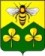 СОБРАНИЕ ДЕПУТАТОВ САНДОВСКОГО РАЙОНАТверская областьРЕШЕНИЕ19.11.2019                                             п. Сандово                                                 № 22О принятии  органами  местного самоуправления Сандовского  района части полномочий по решению вопросов местного значенияорганов местного самоуправления городского поселения «Поселок Сандово»	В соответствии с ч.4 ст.15 Федерального закона от 06.10.2003 г №131 ФЗ «Об общих принципах организации местного самоуправления в Российской Федерации», решением Совета депутатов городского поселения «Поселок Сандово», решением Совета депутатов городского поселения «Поселок Сандово» от 10.10.2019 №16 «О передаче органам местного самоуправлении Сандовского района части полномочий по решению вопросов местного значения  органов местного самоуправления городского поселения «Поселок Сандово», Собрание депутатов Сандовского района РЕШИЛО:1. Принять   на период с 01.01.2020 по 31.12.2022 (включительно)  к осуществлению часть полномочий  органов местного самоуправления городского поселения «Поселок Сандово» по решению следующих вопросов местного значения: 1) составление проекта бюджета поселения, исполнение бюджета поселения, осуществление контроля за его исполнением, составление отчета об исполнении бюджета поселения;2) пользование и распоряжение имуществом, находящимся в муниципальной собственности поселения;3) организация в границах поселения электро-, тепло-, газо- и водоснабжения населения, водоотведения, снабжения населения топливом;4) осуществление в ценовых зонах теплоснабжения муниципального контроля за выполнением единой теплоснабжающей организацией мероприятий по строительству, реконструкции и (или) модернизации объектов теплоснабжения, необходимых для развития, повышения надежности и энергетической эффективности системы теплоснабжения и определенных для нее в схеме теплоснабжения в пределах полномочий, установленных Федеральным законом "О теплоснабжении";5) дорожная деятельность в отношении автомобильных дорог местного значения в границах населенных пунктов поселения и обеспечение безопасности дорожного движения на них, включая создание и обеспечение функционирования парковок (парковочных мест), осуществление муниципального контроля за сохранностью автомобильных дорог местного значения в границах населенных пунктов поселения, организация дорожного движения, а также осуществление иных полномочий в области использования автомобильных дорог и осуществления дорожной деятельности в соответствии с законодательством Российской Федерации;6) обеспечение проживающих в поселении и нуждающихся в жилых помещениях малоимущих граждан жилыми помещениями, организация строительства и содержание муниципального жилищного фонда, создание условий для жилищного строительства, осуществление муниципального жилищного контроля;7) создание условий для предоставления транспортных услуг населению и организация транспортного обслуживания населения в границах поселения;8) участие в профилактике терроризма и экстремизма, а также в минимизации и (или) ликвидации последствий проявлений терроризма и экстремизма в границах поселения;9) создание условий для реализации мер, направленных на укрепление межнационального и межконфессионального согласия, сохранение и развитие языков и культуры народов Российской Федерации, проживающих на территории поселения, социальную и культурную адаптацию мигрантов, профилактику межнациональных (межэтнических) конфликтов;10) участие в предупреждении и ликвидации последствий чрезвычайных ситуаций в границах поселения;11) обеспечение первичных мер пожарной безопасности в границах населенных пунктов поселения;12) создание условий для обеспечения жителей поселения услугами связи, общественного питания, торговли и бытового обслуживания;13) организация библиотечного обслуживания населения, комплектование и обеспечение сохранности библиотечных фондов библиотек поселения;14) создание условий для организации досуга и обеспечения жителей поселения услугами организаций культуры;15) сохранение, использование и популяризация объектов культурного наследия (памятников истории и культуры), находящихся в собственности поселения, охрана объектов культурного наследия (памятников истории и культуры) местного (муниципального) значения, расположенных на территории поселения;16) создание условий для развития местного традиционного народного художественного творчества, участие в сохранении, возрождении и развитии народных художественных промыслов в поселении;17) обеспечение условий для развития на территории поселения физической культуры, школьного спорта и массового спорта, организация проведения официальных физкультурно-оздоровительных и спортивных мероприятий поселения;18) создание условий для массового отдыха жителей поселения и организация обустройства мест массового отдыха населения, включая обеспечение свободного доступа граждан к водным объектам общего пользования и их береговым полосам;19) участие в организации деятельности по накоплению (в том числе раздельному накоплению) и транспортированию твердых коммунальных отходов;20) осуществление контроля за соблюдением правил благоустройства, организация благоустройства территории поселения в соответствии с указанными правилами, а также организация использования, охраны, защиты, воспроизводства городских лесов, лесов особо охраняемых природных территорий, расположенных в границах населенных пунктов поселения; 21) выдача градостроительного плана земельного участка, расположенного в границах поселения, выдача разрешений на строительство (за исключением случаев, предусмотренных Градостроительным кодексом Российской Федерации, иными федеральными законами), разрешений на ввод объектов в эксплуатацию при осуществлении строительства, реконструкции объектов капитального строительства, расположенных на территории поселения, утверждение местных нормативов градостроительного проектирования поселений, резервирование земель и изъятие земельных участков в границах поселения для муниципальных нужд, осуществление муниципального земельного контроля в границах поселения, осуществление в случаях, предусмотренных Градостроительным кодексом Российской Федерации, осмотров зданий, сооружений и выдача рекомендаций об устранении выявленных в ходе таких осмотров нарушений, направление уведомления о соответствии указанных в уведомлении о планируемых строительстве или реконструкции объекта индивидуального жилищного строительства или садового дома (далее - уведомление о планируемом строительстве) параметров объекта индивидуального жилищного строительства или садового дома установленным параметрам и допустимости размещения объекта индивидуального жилищного строительства или садового дома на земельном участке, уведомления о несоответствии указанных в уведомлении о планируемом строительстве параметров объекта индивидуального жилищного строительства или садового дома установленным параметрам и (или) недопустимости размещения объекта индивидуального жилищного строительства или садового дома на земельном участке, уведомления о соответствии или несоответствии построенных или реконструированных объекта индивидуального жилищного строительства или садового дома требованиям законодательства о градостроительной деятельности при строительстве или реконструкции объектов индивидуального жилищного строительства или садовых домов на земельных участках, расположенных на территориях поселений, принятие в соответствии с гражданским законодательством Российской Федерации решения о сносе самовольной постройки, решения о сносе самовольной постройки или ее приведении в соответствие с предельными параметрами разрешенного строительства, реконструкции объектов капитального строительства, установленными правилами землепользования и застройки, документацией по планировке территории, или обязательными требованиями к параметрам объектов капитального строительства, установленными федеральными законами (далее также - приведение в соответствие с установленными требованиями), решения об изъятии земельного участка, не используемого по целевому назначению или используемого с нарушением законодательства Российской Федерации, осуществление сноса самовольной постройки или ее приведения в соответствие с установленными требованиями в случаях, предусмотренных Градостроительным кодексом Российской Федерации; 22) организация ритуальных услуг и содержание мест захоронения;23) организация и осуществление мероприятий  по территориальной обороне и гражданской обороне, защите населения и территории поселения от чрезвычайных ситуаций природного и техногенного характера;24) создание, содержание и организация деятельности аварийно-спасательных служб и (или) аварийно-спасательных формирований на территории поселения;25) осуществление мероприятий по обеспечению безопасности людей на водных объектах, охране их жизни и здоровья;26) создание, развитие и обеспечение охраны лечебно-оздоровительных местностей и курортов местного значения на территории поселения, а также осуществление муниципального контроля в области использования и охраны особо охраняемых природных территорий местного значения;27) содействие в развитии сельскохозяйственного производства, создание условий для развития малого и среднего предпринимательства;28) организация и осуществление мероприятий по работе с детьми и молодежью в поселении;29) осуществление в пределах, установленных водным законодательством Российской Федерации, полномочий собственника водных объектов, информирование населения об ограничениях их использования;30) осуществление муниципального лесного контроля;31) оказание поддержки гражданам и их объединениям, участвующим в охране общественного порядка, создание условий для деятельности народных дружин; 32) предоставление помещения для работы на обслуживаемом административном участке поселения сотруднику, замещающему должность участкового уполномоченного полиции;33) до 1 января 2017 года предоставление сотруднику, замещающему должность участкового уполномоченного полиции, и членам его семьи жилого помещения на период выполнения сотрудником обязанностей по указанной должности;34) оказание поддержки социально ориентированным некоммерческим организациям в пределах полномочий, установленных статьями 31.1 и 31.3 Федерального закона от 12 января 1996 года N 7-ФЗ "О некоммерческих организациях";35) обеспечение выполнения работ, необходимых для создания искусственных земельных участков для нужд поселения, проведение открытого аукциона на право заключить договор о создании искусственного земельного участка в соответствии с федеральным законом;36) осуществление мер по противодействию коррупции в границах поселения;37) участие в соответствии с федеральным законом от 24 июля 2007 года №221-ФЗ «О кадастровой деятельности» в выполнении комплексных кадастровых работ. 2. Поручить администрации городского поселения «Поселок Сандово»  заключить с администрацией Сандовского района соглашение о передаче части полномочий по решению вопросов местного значения, указанных в пункте 1 настоящего решения, за счет межбюджетных трансфертов, предоставляемых из бюджета городского поселения  «Поселок Сандово» в бюджет Сандовского района Тверской области (проект соглашения прилагается).3. Настоящее решение подлежит официальному  опубликованию.4. Настоящее решение, за исключением пункта 1, вступает в силу после его официального опубликования. Пункт 1 настоящего решения вступает в силу с 01.01.2020. Глава Сандовского района                                                                  О.Н. ГрязновПредседатель Собрания депутатов Сандовского района                                                            О.В.Смирнова                                            Приложение к решению Собрания депутатов Сандовского района от 19.11.2019 № 22 Проект Соглашенияо передаче органам местного самоуправления Сандовского  района части полномочий по решению вопросов местного значения органов местного самоуправления городского поселения «Поселок Сандово»п. Сандово                                                                                                                                                                      №____Администрация Сандовского района Тверской области, именуемая в дальнейшем «Район», в лице Главы муниципального образования Грязнова Олега Николаевича, действующего на основании Устава муниципального образования «Сандовский район» Тверской области с одной стороны и Администрация городского поселения  «Поселок Сандово», именуемая в дальнейшем «Городское поселение», в лице Главы городского поселения «Поселок Сандово» Шустрова Николая Николаевича, действующего на основании Устава муниципального образования «Городское поселение «Поселок Сандово», с другой стороны, вместе именуемые «Стороны», руководствуясь пунктом 4 статьи 15 Федерального закона от 06.10.2003 № 131-ФЗ «Об общих принципах организации местного самоуправления в Российской Федерации», Решением Собрания депутатов Сандовского района от_________ № ____, Решением Совета депутатов городского поселения «Посёлок Сандово»  от 10.10.2019 №15/1, в целях наилучшего разграничения вопросов местного значения между уровнями местной власти, заключили настоящее Соглашение о нижеследующем: Предмет соглашения1.1. Настоящее соглашение регулирует отношения, возникающие между Сторонами, в части передачи «Району»  отдельных полномочий по решению вопросов местного значения  «Городского поселения»  в соответствии с частью 4 статьи 15 Федерального закона от 6 октября 2003 года № 131-ФЗ «Об общих принципах организации местного самоуправления в Российской Федерации».1.2. Предметом настоящего Соглашения является передача «Городским поселением» «Району»  части полномочий по решению следующих вопросов местного значения «Городского поселения»:1) составление проекта бюджета поселения, исполнение бюджета поселения, осуществление контроля за его исполнением, составление отчета об исполнении бюджета поселения;2) пользование и распоряжение имуществом, находящимся в муниципальной собственности поселения;3) организация в границах поселения электро-, тепло-, газо- и водоснабжения населения, водоотведения, снабжения населения топливом;4) осуществление в ценовых зонах теплоснабжения муниципального контроля за выполнением единой теплоснабжающей организацией мероприятий по строительству, реконструкции и (или) модернизации объектов теплоснабжения, необходимых для развития, повышения надежности и энергетической эффективности системы теплоснабжения и определенных для нее в схеме теплоснабжения в пределах полномочий, установленных Федеральным законом "О теплоснабжении";5) дорожная деятельность в отношении автомобильных дорог местного значения в границах населенных пунктов поселения и обеспечение безопасности дорожного движения на них, включая создание и обеспечение функционирования парковок (парковочных мест), осуществление муниципального контроля за сохранностью автомобильных дорог местного значения в границах населенных пунктов поселения, организация дорожного движения, а также осуществление иных полномочий в области использования автомобильных дорог и осуществления дорожной деятельности в соответствии с законодательством Российской Федерации;6) обеспечение проживающих в поселении и нуждающихся в жилых помещениях малоимущих граждан жилыми помещениями, организация строительства и содержание муниципального жилищного фонда, создание условий для жилищного строительства, осуществление муниципального жилищного контроля;7) создание условий для предоставления транспортных услуг населению и организация транспортного обслуживания населения в границах поселения;8) участие в профилактике терроризма и экстремизма, а также в минимизации и (или) ликвидации последствий проявлений терроризма и экстремизма в границах поселения;9) создание условий для реализации мер, направленных на укрепление межнационального и межконфессионального согласия, сохранение и развитие языков и культуры народов Российской Федерации, проживающих на территории поселения, социальную и культурную адаптацию мигрантов, профилактику межнациональных (межэтнических) конфликтов;10) участие в предупреждении и ликвидации последствий чрезвычайных ситуаций в границах поселения;11) обеспечение первичных мер пожарной безопасности в границах населенных пунктов поселения;12) создание условий для обеспечения жителей поселения услугами связи, общественного питания, торговли и бытового обслуживания;13) организация библиотечного обслуживания населения, комплектование и обеспечение сохранности библиотечных фондов библиотек поселения;14) создание условий для организации досуга и обеспечения жителей поселения услугами организаций культуры;15) сохранение, использование и популяризация объектов культурного наследия (памятников истории и культуры), находящихся в собственности поселения, охрана объектов культурного наследия (памятников истории и культуры) местного (муниципального) значения, расположенных на территории поселения;16) создание условий для развития местного традиционного народного художественного творчества, участие в сохранении, возрождении и развитии народных художественных промыслов в поселении;17) обеспечение условий для развития на территории поселения физической культуры, школьного спорта и массового спорта, организация проведения официальных физкультурно-оздоровительных и спортивных мероприятий поселения;18) создание условий для массового отдыха жителей поселения и организация обустройства мест массового отдыха населения, включая обеспечение свободного доступа граждан к водным объектам общего пользования и их береговым полосам;19) участие в организации деятельности по накоплению (в том числе раздельному накоплению) и транспортированию твердых коммунальных отходов;20) осуществление контроля за их соблюдением, организация благоустройства территории поселения в соответствии с указанными правилами, а также организация использования, охраны, защиты, воспроизводства городских лесов, лесов особо охраняемых природных территорий, расположенных в границах населенных пунктов поселения; 21) выдача градостроительного плана земельного участка, расположенного в границах поселения, выдача разрешений на строительство (за исключением случаев, предусмотренных Градостроительным кодексом Российской Федерации, иными федеральными законами), разрешений на ввод объектов в эксплуатацию при осуществлении строительства, реконструкции объектов капитального строительства, расположенных на территории поселения, утверждение местных нормативов градостроительного проектирования поселений, резервирование земель и изъятие земельных участков в границах поселения для муниципальных нужд, осуществление муниципального земельного контроля в границах поселения, осуществление в случаях, предусмотренных Градостроительным кодексом Российской Федерации, осмотров зданий, сооружений и выдача рекомендаций об устранении выявленных в ходе таких осмотров нарушений, направление уведомления о соответствии указанных в уведомлении о планируемых строительстве или реконструкции объекта индивидуального жилищного строительства или садового дома (далее - уведомление о планируемом строительстве) параметров объекта индивидуального жилищного строительства или садового дома установленным параметрам и допустимости размещения объекта индивидуального жилищного строительства или садового дома на земельном участке, уведомления о несоответствии указанных в уведомлении о планируемом строительстве параметров объекта индивидуального жилищного строительства или садового дома установленным параметрам и (или) недопустимости размещения объекта индивидуального жилищного строительства или садового дома на земельном участке, уведомления о соответствии или несоответствии построенных или реконструированных объекта индивидуального жилищного строительства или садового дома требованиям законодательства о градостроительной деятельности при строительстве или реконструкции объектов индивидуального жилищного строительства или садовых домов на земельных участках, расположенных на территориях поселений, принятие в соответствии с гражданским законодательством Российской Федерации решения о сносе самовольной постройки, решения о сносе самовольной постройки или ее приведении в соответствие с предельными параметрами разрешенного строительства, реконструкции объектов капитального строительства, установленными правилами землепользования и застройки, документацией по планировке территории, или обязательными требованиями к параметрам объектов капитального строительства, установленными федеральными законами (далее также - приведение в соответствие с установленными требованиями), решения об изъятии земельного участка, не используемого по целевому назначению или используемого с нарушением законодательства Российской Федерации, осуществление сноса самовольной постройки или ее приведения в соответствие с установленными требованиями в случаях, предусмотренных Градостроительным кодексом Российской Федерации; 22) организация ритуальных услуг и содержание мест захоронения;23) организация и осуществление мероприятий  по территориальной обороне и гражданской обороне, защите населения и территории поселения от чрезвычайных ситуаций природного и техногенного характера;24) создание, содержание и организация деятельности аварийно-спасательных служб и (или) аварийно-спасательных формирований на территории поселения;25) осуществление мероприятий по обеспечению безопасности людей на водных объектах, охране их жизни и здоровья;26) создание, развитие и обеспечение охраны лечебно-оздоровительных местностей и курортов местного значения на территории поселения, а также осуществление муниципального контроля в области использования и охраны особо охраняемых природных территорий местного значения;27) содействие в развитии сельскохозяйственного производства, создание условий для развития малого и среднего предпринимательства;28) организация и осуществление мероприятий по работе с детьми и молодежью в поселении;29) осуществление в пределах, установленных водным законодательством Российской Федерации, полномочий собственника водных объектов, информирование населения об ограничениях их использования;30) осуществление муниципального лесного контроля;31) оказание поддержки гражданам и их объединениям, участвующим в охране общественного порядка, создание условий для деятельности народных дружин; 32) предоставление помещения для работы на обслуживаемом административном участке поселения сотруднику, замещающему должность участкового уполномоченного полиции;33) до 1 января 2017 года предоставление сотруднику, замещающему должность участкового уполномоченного полиции, и членам его семьи жилого помещения на период выполнения сотрудником обязанностей по указанной должности;34) оказание поддержки социально ориентированным некоммерческим организациям в пределах полномочий, установленных статьями 31.1 и 31.3 Федерального закона от 12 января 1996 года N 7-ФЗ "О некоммерческих организациях";35) обеспечение выполнения работ, необходимых для создания искусственных земельных участков для нужд поселения, проведение открытого аукциона на право заключить договор о создании искусственного земельного участка в соответствии с федеральным законом;36) осуществление мер по противодействию коррупции в границах поселения;37) участие в соответствии с федеральным законом от 24 июля 2007 года №221-ФЗ «О кадастровой деятельности» в выполнении комплексных кадастровых работ.1.3. «Городское поселение» в рамках настоящего «Соглашения» оказывает содействие «Району» в реализации указанных полномочий. 2. Срок осуществления полномочий «Район» осуществляет переданные в соответствии со статьей 1 настоящего Соглашения полномочия «Городского поселения» в период с 01.01.2020г. по 31.12.2022г. (включительно).      3. Права и обязанности «Городского поселения»В соответствии с настоящим Соглашением «Городское поселение»:	3.1. перечисляет финансовые средства «Району» в виде межбюджетных трансфертов из бюджета поселения в размере:- на 2020 год - 7460,1 тыс. рублей;- на 2021 год- 7101,4 тыс. рублей;- на 2022 год - 6979,6 тыс. рублей равными частями ежемесячно в том числе:1) по исполнению полномочия по решению вопросов местного значения, указанного в п.п.6 п 1.2.  раздела 1:- на 2020г.- 600,0  тыс. рублей;- на 2021г.- 600,0 тыс. рублей;- на 2019г.- 400,0 тыс. рублей;2) по исполнению полномочия по решению вопросов местного значения, указанного в п.п.13 п 1.2.  раздела 1:- на 2020г. - 908,1 тыс. рублей;- на 2021г. - 729,4 тыс. рублей;- на 2022г. - 807,6 тыс. рублей;3) по исполнению полномочия по решению вопросов местного значения, указанного в п.п.14 п.1.2 раздела  1:- на 2020г. - 920,0 тыс. рублей;- на 2021г. - 740,0 тыс. рублей;- на 2022г. - 840,0 тыс. рублей;4) по исполнению полномочия по решению вопросов местного значения, указанного  в п.п.20 п.1.2 раздела  1: - на 2020г. - 1901,0 тыс. рублей;- на 2021г. - 1901,0 тыс. рублей;- на 2022г. - 1801,0 тыс. рублей;5) формирование расходов на содержание органов местного самоуправления:- на 2020г.-3131,0 тыс. рублей, в том числе на оплату труда -1100,0 тыс. рублей.- на 2021г. - 3131,0 тыс. рублей, в том числе на оплату труда -1100,0 тыс. рублей.- на 2022г. - 3131,0 тыс. рублей, в том числе на оплату труда -1100,0 тыс. рублей. 	Полномочия, переданные «Району» согласно п. 1.2 раздела 1 в соответствии с настоящим Соглашением, не указанные в п.3.1. настоящего раздела  полностью финансируются за счет средств бюджета Сандовского муниципального района.3.2. оказывает методическую помощь в осуществлении переданных полномочий, предоставляет информацию, необходимую для осуществления переданных в соответствии с разделом 1 настоящего Соглашения полномочий;3.3. осуществляет контроль за исполнением «Районом» переданных ему полномочий в соответствии с п.1.2. настоящего Соглашения. 4. Права и обязанности «Района»В соответствии с настоящим Соглашением «Район»:4.1. осуществляет полномочия, переданные в соответствии с разделом 1  настоящего Соглашения, в соответствии с требованиями действующего законодательства;4.2. направляет поступившие финансовые средства в полном объеме на осуществление переданных полномочий, обеспечивая их целевое использование;4.3. запрашивает информацию, необходимую для осуществления полномочий, переданных в соответствии с разделом 1 настоящего Соглашения.4.4. осуществляет взаимодействие с заинтересованными органами государственной власти, в том числе заключает соглашения о взаимодействии по вопросам реализации полномочий, предусмотренных в разделе 1 настоящего Соглашения.    5. Порядок определения объема межбюджетных трансфертовМежбюджетные трансферты, необходимые для осуществления передаваемых полномочий, предоставляются из бюджета городского поселения «Посёлок Сандово» Тверской области в бюджет Сандовского муниципального района и предусматриваются в соответствующем решении представительного органа местного самоуправления о бюджете Городского поселения «Посёлок Сандово» Тверской области. 6. Основание и порядок прекращения Соглашения6.1. Настоящее Соглашение может быть прекращено по соглашению Сторон.6.2. При расторжении настоящего Соглашения «Район» возвращает неиспользованные финансовые средства.6.3. Действие настоящего Соглашения прекращается также по основаниям, предусмотренным действующим законодательством Российской Федерации. 7. Досрочное прекращение настоящего Соглашения7.1. Действие настоящего Соглашения прекращается досрочно в случаях:7.1.1. Неосуществления или ненадлежащего осуществления Районом переданных полномочий.7.1.2. Непредставления финансовых средств из бюджета Поселения в течение трех месяцев с момента последнего перечисления.7.2. При досрочном расторжении настоящего Соглашения Сторона, инициирующая его досрочное расторжение, обязана за 6 месяцев уведомить другую Сторону о своем обоснованном желании прекратить действие настоящего Соглашения. 8. Ответственность СторонВ случае нарушения обязательств, предусмотренных настоящим  Соглашением, Стороны несут ответственность в соответствии с действующим законодательством. 9. Порядок разрешения споровСпоры, связанные с исполнением настоящего Соглашения, разрешаются Сторонами путем проведения переговоров и использования иных согласительных процедур. При невозможности разрешения спора путем переговоров, спор подлежит рассмотрению судом в соответствии с действующим законодательством. 10. Заключительные положения10.1. Настоящее Соглашение вступает в силу с 01.01.2020 и действует до 31.12.2022 (включительно).10.2. Все изменения и дополнения к настоящему Соглашению вносятся по взаимному согласию Сторон и оформляются дополнительными соглашениями в письменной форме, подписанными уполномоченными представителями Сторон. Дополнительные соглашения являются неотъемлемой частью настоящего Соглашения.10.3. По всем вопросам, не урегулированным настоящим Соглашением, но возникающим в ходе его реализации, Стороны Соглашения будут руководствоваться законодательством Российской Федерации.10.4. Настоящее Соглашение составлено в двух экземплярах, по одному для каждой из Сторон, которые имеют равную юридическую силу.11. Реквизиты и подписи Сторон